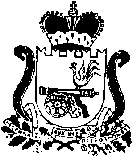 АДМИНИСТРАЦИЯ МУНИЦИПАЛЬНОГО ОБРАЗОВАНИЯ «ЯРЦЕВСКИЙ РАЙОН» СМОЛЕНСКОЙ ОБЛАСТИП О С Т А Н О В Л Е Н И ЕОт 23.11.2020 № 1369 В соответствии с постановлением Администрации муниципального образования «Ярцевский район» Смоленской области от 06.10.2020 № 1160 «Об утверждении Порядка разработки и реализации муниципальных программ,  Порядка проведения оценки эффективности реализации муниципальных программ и создании комиссии».Администрация муниципального образования «Ярцевский район» Смоленской области п о с т а н о в л я е т:1. Внести в постановление Администрации муниципального образования «Ярцевский район» Смоленской области от 28.03.2018 № 0340 «Об утверждении муниципальной программы «Формирование современной городской среды на территории муниципального образования Ярцевское городское поселение Ярцевского района Смоленской области» на 2018-2022 годы (в редакции постановлений Администрации муниципального образования «Ярцевский район» Смоленской области от 08.08.2018 № 0923, 03.12.2018 № 1484, 26.03.2019 № 0407, 20.03.2020 № 0348, 07.04.2020 № 0435, 17.08.2020 № 0917, 25.09.2020 № 0917) следующие изменения:1) Приложение 3 «Адресный перечень дворовых территорий, нуждающихся в благоустройстве и подлежащих благоустройству в период реализации муниципальной программы «Формирование современной городской среды на территории муниципального образования Ярцевское городское поселение Ярцевского района Смоленской области» на 2018-2022 годы» дополнить строкой:2) 4 строку приложения 3 «Адресный перечень общественных  территорий, нуждающихся  в благоустройстве и подлежащих благоустройству в период реализации муниципальной программы «Формирование современной городской среды на территории муниципального образования Ярцевское городское поселение Ярцевского района Смоленской области» на 2018-2022 годы» изложить в следующей редакции:3) 11 строку приложения 3 «Адресный перечень общественных  территорий, нуждающихся  в благоустройстве и подлежащих благоустройству в период реализации муниципальной программы «Формирование современной городской среды на территории муниципального образования Ярцевское городское поселение Ярцевского района Смоленской области» на 2018-2022 годы» изложить в следующей редакции: 2. Настоящее постановление вступает в силу с момента его подписания.3. Опубликовать настоящее постановление в газете «Вести Привопья» и разместить на официальном сайте Администрации муниципального образования «Ярцевский район» Смоленской области (yarcevo.admin-smolensk.ru).3. Контроль за исполнением настоящего постановления возложить на заместителя Главы муниципального образования «Ярцевский район» Смоленской области – начальника Управления жилищно-коммунального хозяйства О. Г. Глазкова.Глава муниципального образования «Ярцевский район» Смоленской области						В. С. МакаровО внесении изменений в постановление Администрации муниципального образования «Ярцевский район» Смоленской области от 28.03.2018 № 034070.ул. Энтузиастов, д. 332017 год4.Территория в районе Дворца культуры муниципального образования Ярцевское городское поселение Ярцевского района Смоленской области2021 год11.Территория в районе МБОУ «СОШ» №№ 8, 92020 год